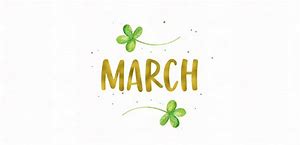 Spring 2-Week 2 Friday 6th March 2020Thank you :Thank you to year 1 parents who joined us on a very wet Wednesday afternoon to see the Mary Anning museumAttendance:Starlings class have won the Attendance award for this week. Well done Starlings!  Coming up next week:Wednesday 11th March 2020 - A book for every season closing event. 5.45pm in the school hall. Book marks to be returned to school on Monday pleaseThursday 12th March 2020 - 9.00am coffee morning in the library with Mrs Duffy and Mrs Fairs. Would you like to support us with becoming part of our PFA and help with organising fun extra- curricular events for the children? We really do need your help. The money we raise makes such a difference and recent events have helped raise money for the new play equipment on the field. It is not a huge commitment I promise and you might meet some new parents along the way. There is no pressure to commit if you attend on the day Friday 13th March 2020 – Sport relief day - ‘Danceathon’ £1 donation for charityParents evenings are coming up…Year R-Monday 16thYear 2-Tuesday 17thYear 1- Wednesday 18thIf you have any problems booking your appointment please call into the office.Year 1 Pet day- Tuesday 17th March 2020We are looking at the possibility of being able to send out some letters electronically to save paper and support the environmentPlease can you fill in the attached slip with your current email address and return to school so that we can set you up with email communication.Have a lovely weekend. Mrs Duffy Child’s name:                                                                                                  Class:Parent email address for contact: ___________________________________________________________Signed: ________________________________________________________________________________